20.04.2024 Завтрак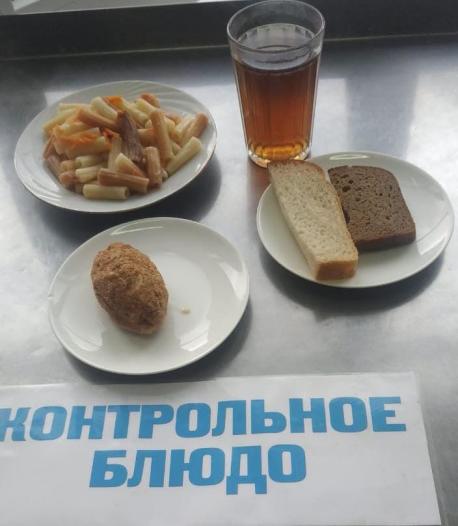 20.04.2024 Обед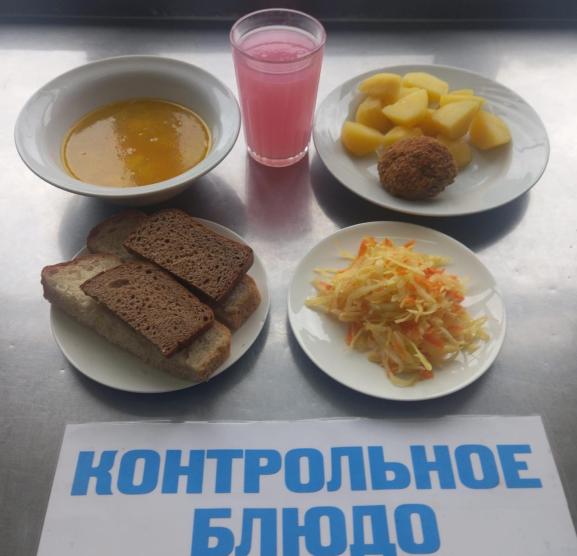 